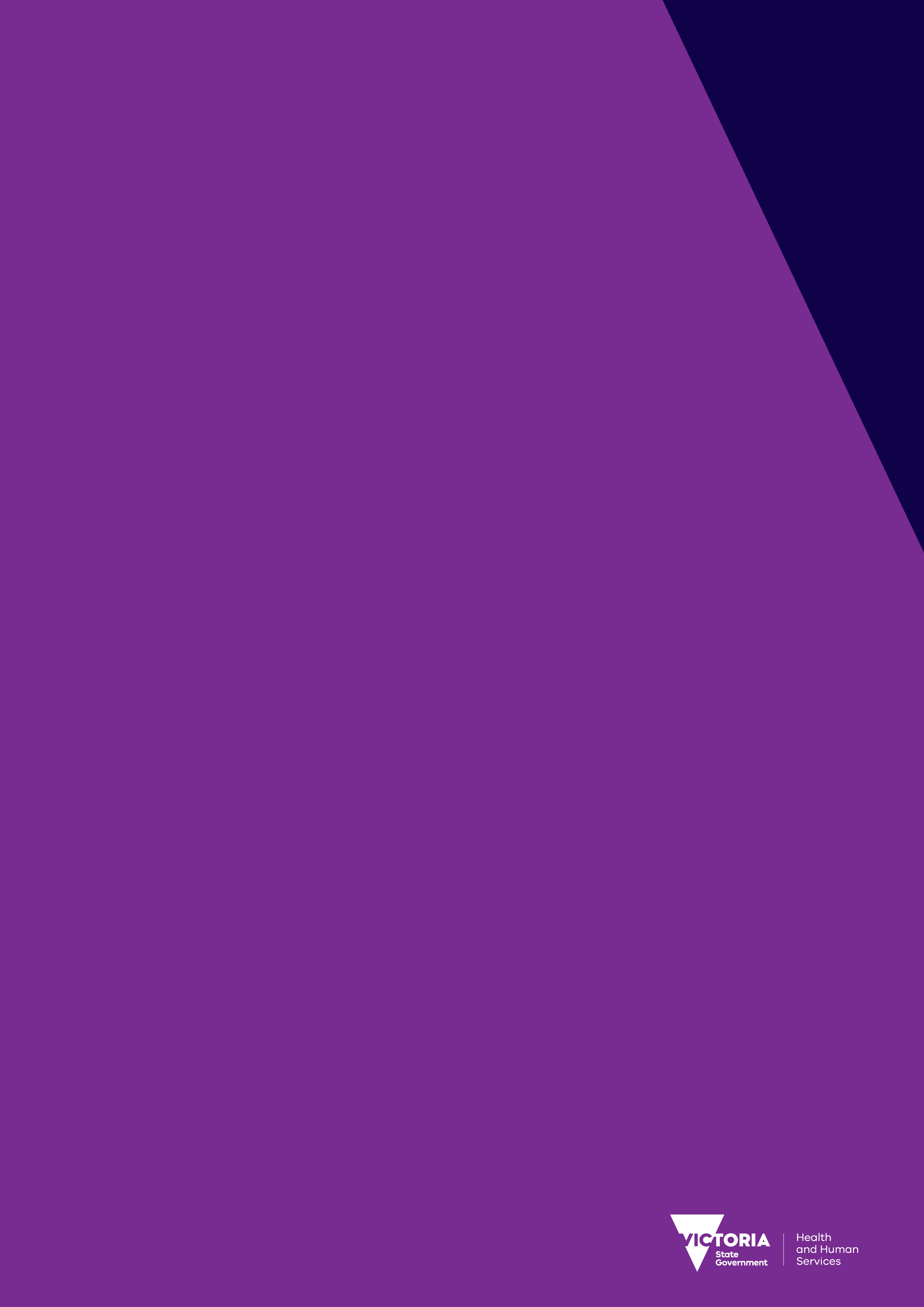 ContentsBackground	4Strategic priorities	5Government commitments	5Part A: Strategic overview	6Mission statement	6Service profile	6Strategic planning	6Strategic priorities	7Part B: Performance priorities	9Part C: Activity and funding	11Part D: Commonwealth funding contribution	12Accountability and funding requirements	14Background Statements of Priorities are key accountability agreements between Government and Victorian publicly funded health, mental health and ambulance services. The content and process for preparation and agreement of the annual Statement of Priorities is consistent with sections 65ZFA, 65ZFB and section 26 of the Health Services Act 1988.  Statements of Priorities are consistent with the health services’ strategic plans and aligned to government policy directions and priorities. The annual agreements support the delivery of, or substantial progress towards the key shared objectives of quality and safety, good governance and leadership, access and timeliness, and financial sustainability. A Statement of Priorities consists of four parts:Part A provides an overview of the service profile, strategic priorities and deliverables the health service will achieve in the year ahead.Part B lists the performance priorities and agreed targets.Part C lists funding and associated activity.Part D forms the service agreement between each health service and the state of Victoria for the purposes of the National Health Reform Agreement.Performance expectations and mechanisms used by the Department of Health and Human Services to monitor and manage performance are described in the Victorian Health Service Performance Monitoring Framework 2017-18.  High standards of governance, transparency and accountability are essential. In this context, the Victorian Government commits to publish Statements of Priorities by 1 November each year and place more data about the performance of our health system into the public domain. Strategic prioritiesThe Victorian Government is responsible for ensuring that a wide range of health services are delivered to the Victorian community. The Department of Health and Human Services (the department) develops policy, funds and regulates health services and activities that promote and protect the health of Victorians. Through the department, the government funds more than 500 organisations to provide various health services to Victorians.Government commitmentsThe Victorian Budget 2017–18 provides an extra $1.67 billion over four years for health, mental health and aged care services across Victoria, including:$1.3 billion over four years from 2017-18 to respond to growing patient demand across Victoria.$325.7 million over four years for mental health and investment in forensic mental health services. $319.8 million over four years from 2017-18 to provide additional elective surgery funding.$215.1 million over five years from 2016–17 to implement the recommendations of Targeting zero to put patient safety first.Building on the investment of $526 million in November 2016, a further $26.5 million will help ambulances respond to every emergency even sooner.To support this investment, the Andrews Labor Government is funding capital projects worth $428.5 million across Victoria. This investment will support the implementation of Health 2040: advancing health, access and care - which presents a clear vision for the health and wellbeing of Victorians and for the Victorian healthcare system.Part A: Strategic overview Mission statementBuilding community health and wellbeing.Service profileHigh Care Residential Aged CareLow Care Residential Aged CareIn-patient acute beds (low acuity)Seven days a week District NursingPlanned Activity Groups and Volunteer CoordinationCommunity health promotion activitiesStrategic planningMaldon Hospital Strategic Plan 2014-2019 can be read at website: www.maldhosp.vic.gov.auStrategic prioritiesIn 2017-18 Maldon Hospital will contribute to the achievement of the Victorian Government’s commitments by:Part B: Performance priorities

The Victorian Health Services Performance monitoring framework outlines the Government’s approach to overseeing the performance of Victorian health services. 
Changes to the key performance measures in 2017-18 strengthen the focus on high quality and safe care, organisational culture, patient experience and access and timeliness in line with Ministerial and departmental priorities.Further information is available at https://www2.health.vic.gov.au/hospitals-and-health-services/funding-performance-accountability/performance-monitoringHigh quality and safe care	Strong governance, leadership and culture	Effective financial management	Part C: Activity and funding The performance and financial framework within which state government-funded organisations operate is described in ‘Volume 2: Health operations 2017-18 of the Department of Health and Human Services Policy and funding guidelines 2017. The Policy and funding guidelines are available at https://www2.health.vic.gov.au/about/policy-and-funding-guidelinesFurther information about the Department of Health and Human Services' approach to funding and price setting for specific clinical activities, and funding policy changes is also available athttps://www2.health.vic.gov.au/hospitals-and-health-services/funding-performance-accountability/pricing-funding-framework/funding-policyPart D: Commonwealth funding contributionThe Victorian health system has faced a number of changes to Commonwealth funding since 
2012–13. The changes to the funding arrangements announced in the 2014–15 Commonwealth Budget will continue to be applicable for the period 1 July 2017 to 30 June 2018 with funding continued to be linked to actual activity levels. The Commonwealth funding contribution outlined the 2017–18 Commonwealth Budget was based on estimates and has since been updated by the Administrator of the National Health Funding Pool, based on latest activity estimates from States and Territories. However, given that final funding amounts are based on actual activity, there may be adjustments to funding throughout the year as a result of reconciliations and other factors outlined below.Period: 1 July 2017 – 30 June 2018Note:Estimated National Weighted Activity Unit may be amended by the Department following the finalisation of the 2016–17 reconciliation by the Administrator of the National Health Funding Pool.Activity loadings are included in the Estimated National Weighted Activity Units (i.e. Paediatric, Indigenous, Remoteness, Intensive Care Unit, Private Patient Service Adjustment, and Private Patient Accommodation Adjustment).In situations where a change is required to Part D, changes to the agreement will be actioned through an exchange of letters between the Department and the Health Service Chief Executive Officer.
Ambulance Victoria and Dental Health Services Victoria do not receive a Commonwealth funding contribution under the National Health Reform Agreement. Dental Health Services Victoria receives Commonwealth funding through the National Partnership Agreement.Accountability and funding requirementsThe health service must comply with:All laws applicable to it;The National Health Reform Agreement;All applicable requirements, policies, terms or conditions of funding specified or referred to in the Department of Health and Human Services policy and funding guidelines 2017;Policies and procedures and appropriate internal controls to ensure accurate and timely submission of data to the Department of Health and Human Services;All applicable policies and guidelines issued by the Department of Health and Human Services from time to time and notified to the health service;Where applicable, all terms and conditions specified in an agreement between the health service and the Department of Health and Human Services relating to the provision of health services which is in force at any time during the 2017-18 financial year; andRelevant standards for particular programs which have been adopted e.g. International Organisation for Standardisation standards and AS/NZS 4801:2001, Occupational Health and Safety Management Systems or an equivalent standard.SignatureThe Secretary and the health service board chairperson agree that funding will be provided to the health service to enable the health service to meet its service obligations and performance requirements as outlined in this Statement of Priorities.To receive this publication in an accessible format phone 9096 1309, using the National Relay Service 13 36 77 if required, or email ryan.heath@dhhs.vic.gov.au.Authorised and published by the Victorian Government, 1 Treasury Place, Melbourne.© State of Victoria, Department of Health and Human Services, November 2017.ISSN 2206-7132Available at https://www2.health.vic.gov.au/hospitals-and-health-services/funding-performance-accountability/statement-of-priorities  GoalsStrategiesHealth Service DeliverablesBetter HealthA system geared to prevention as much as treatmentEveryone understands their own health and risksIllness is detected and managed earlyHealthy neighbourhoods and communities encourage healthy lifestyles Better HealthReduce statewide risksBuild healthy neighbourhoodsHelp people to stay healthyTarget health gapsPrevent falls by conducting regular environmental scans, analysis of falls data and in depth falls incident reviews to determine preventative strategies. Better HealthA system geared to prevention as much as treatmentEveryone understands their own health and risksIllness is detected and managed earlyHealthy neighbourhoods and communities encourage healthy lifestyles Better HealthReduce statewide risksBuild healthy neighbourhoodsHelp people to stay healthyTarget health gapsThrough Mt Alexander Health Alliance, in collaboration with Bendigo Health Mental Health Services, identify gaps in mental health support services and implement strategies to reduce those gaps.Better HealthA system geared to prevention as much as treatmentEveryone understands their own health and risksIllness is detected and managed earlyHealthy neighbourhoods and communities encourage healthy lifestyles Better HealthReduce statewide risksBuild healthy neighbourhoodsHelp people to stay healthyTarget health gapsFacilitate exercise programs for the community to reduced the incidence of obesity. In partnership with local agencies and services, develop and launch an activity guide for the local community. Maldon Hospital will be the lead agency.Better HealthA system geared to prevention as much as treatmentEveryone understands their own health and risksIllness is detected and managed earlyHealthy neighbourhoods and communities encourage healthy lifestyles Better HealthReduce statewide risksBuild healthy neighbourhoodsHelp people to stay healthyTarget health gapsReview access to health services by Aboriginal community and develop strategies to address gaps.Better HealthA system geared to prevention as much as treatmentEveryone understands their own health and risksIllness is detected and managed earlyHealthy neighbourhoods and communities encourage healthy lifestyles Better HealthReduce statewide risksBuild healthy neighbourhoodsHelp people to stay healthyTarget health gapsDevelop and implement activities, in collaboration with other service providers, with Maldon Primary School that encourage and support healthy lifestyles.Better AccessCare is always there when people need itMore access to care in the home and communityPeople are connected to the full range of care and support they need
There is equal access to careBetter AccessPlan and invest
Unlock innovationProvide easier accessEnsure fair accessConduct community and stakeholder consultations to formulate a service profile that supports the community health needs into the future. Better AccessCare is always there when people need itMore access to care in the home and communityPeople are connected to the full range of care and support they need
There is equal access to careBetter AccessPlan and invest
Unlock innovationProvide easier accessEnsure fair accessInvestigate further opportunities to develop more outreach programs in the home.Better AccessCare is always there when people need itMore access to care in the home and communityPeople are connected to the full range of care and support they need
There is equal access to careBetter AccessPlan and invest
Unlock innovationProvide easier accessEnsure fair accessReview the model for Palliative care to enhance and promote the care of our clients at home with a life-ending illness. Better AccessCare is always there when people need itMore access to care in the home and communityPeople are connected to the full range of care and support they need
There is equal access to careBetter AccessPlan and invest
Unlock innovationProvide easier accessEnsure fair accessEstablish a Family Violence prevention and support “Whole of Hospital Model” to be established in conjunction with Bendigo Health.Better AccessCare is always there when people need itMore access to care in the home and communityPeople are connected to the full range of care and support they need
There is equal access to careBetter AccessPlan and invest
Unlock innovationProvide easier accessEnsure fair accessWork towards meeting Rainbow accreditation to enhance services to Lesbian, Gay, Bi-sexual Trans gender and Intersex people.Better CareTarget zero avoidable harmHealthcare that focusses on outcomesPatients and carers are active partners in careCare fits together around people’s needsBetter CarePut quality first
Join up care
Partner with patients
Strengthen the workforce
Embed evidence
Ensure equal careMandatory actions against the ‘Target zero avoidable harm’ goal:Develop and implement a plan to educate staff about obligations to report patient safety concerns, including provision of regular Education sessions to cover a wide range of staff in relation to incident reporting and quality activities evolving from patient safety concerns.Better CareTarget zero avoidable harmHealthcare that focusses on outcomesPatients and carers are active partners in careCare fits together around people’s needsDevelop and implement a plan to educate staff about obligations to report patient safety concerns.Further develop open disclosure processes in line with the Australian Open Disclosure Framework.Better CareTarget zero avoidable harmHealthcare that focusses on outcomesPatients and carers are active partners in careCare fits together around people’s needsEstablish agreements to involve with external specialists in clinical governance processes for each major area of activity (including mortality and morbidity review).Participate in Loddon Mallee Hospitals’ Chief Executive Officer Group, Loddon Mallee Morbidity and Mortality rounds and Loddon Mallee Regional Clinical Advisory Council.  Better CareTarget zero avoidable harmHealthcare that focusses on outcomesPatients and carers are active partners in careCare fits together around people’s needsEstablish agreements to involve with external specialists in clinical governance processes for each major area of activity (including mortality and morbidity review).Conduct an external review of medical support every three years.Better CareTarget zero avoidable harmHealthcare that focusses on outcomesPatients and carers are active partners in careCare fits together around people’s needsIn partnership with consumers, identify 3 priority improvement areas using Victorian Healthcare Experience Survey data and establish an improvement plan for each.  These should be reviewed every 6 months to reflect new areas for improvement in patient experience.Review and improve resident personal clothing laundry service.Better CareTarget zero avoidable harmHealthcare that focusses on outcomesPatients and carers are active partners in careCare fits together around people’s needsIn partnership with consumers, identify 3 priority improvement areas using Victorian Healthcare Experience Survey data and establish an improvement plan for each.  These should be reviewed every 6 months to reflect new areas for improvement in patient experience.Review food and nutrition services.Better CareTarget zero avoidable harmHealthcare that focusses on outcomesPatients and carers are active partners in careCare fits together around people’s needsIn partnership with consumers, identify 3 priority improvement areas using Victorian Healthcare Experience Survey data and establish an improvement plan for each.  These should be reviewed every 6 months to reflect new areas for improvement in patient experience.Develop activities in the new outdoor area that improve resident satisfaction.Key performance indicatorTargetAccreditation Accreditation against the National Safety and Quality Health Service Standards Full complianceCompliance with the Commonwealth’s Aged Care Accreditation StandardsFull complianceInfection prevention and controlCompliance with the Hand Hygiene Australia program80%Percentage of healthcare workers immunised for influenza75%Patient experienceVictorian Healthcare Experience Survey – percentage of positive patient experience responses 95% positive experienceVictorian Healthcare Experience Survey – percentage of very positive responses to questions on discharge care75% very positive experienceVictorian Healthcare Experience Survey – patients perception of cleanliness70%Adverse eventsNumber of sentinel eventsNilMortality – number of deaths in low mortality DRGsNilKey performance indicatorTargetOrganisational culturePeople matter survey - percentage of staff with an overall positive response to safety and culture questions80%People matter survey – percentage of staff with a positive response to the question, “I am encouraged by my colleagues to report any patient safety concerns I may have”80%People matter survey – percentage of staff with a positive response to the question, “Patient care errors are handled appropriately in my work area”80%People matter survey – percentage of staff with a positive response to the question, “My suggestions about patient safety would be acted upon if I expressed them to my manager”80%People matter survey – percentage of staff with a positive response to the question, “The culture in my work area makes it easy to learn from the errors of others”80%People matter survey – percentage of staff with a positive response to the question, “Management is driving us to be a safety-centred organisation”80%People matter survey – percentage of staff with a positive response to the question, “This health service does a good job of training new and existing staff”80%People matter survey – percentage of staff with a positive response to the question, “Trainees in my discipline are adequately supervised”80%People matter survey – percentage of staff with a positive response to the question, “I would recommend a friend or relative to be treated as a patient here”80%Key performance indicatorTargetFinanceOperating result ($m)0.10Average number of days to paying trade creditors60 daysAverage number of days to receiving patient fee debtors60 daysAdjusted current asset ratio 0.7 or 3% improvement from health service base targetNumber of days of available cash14 daysService categoryEstimated National Weighted Activity Units (NWAU17)Total funding ($)Activity based fundingAcute admitted services--Activity based fundingAdmitted mental health services--Activity based fundingAdmitted subacute services--Activity based fundingEmergency services --Activity based fundingNon-admitted services--Block FundingNon-admitted mental health services--Block FundingTeaching, training and research--Block FundingOther non-admitted services--Other Funding-2,169,078Total-2,169,078Andrew CrowAssistant Director, Rural Health as Delegate for the Secretary for the Department of Health and Human ServicesMrs Vanessa HealeyChairpersonMaldon HospitalDate:       /       /2017Date:       /       /2017